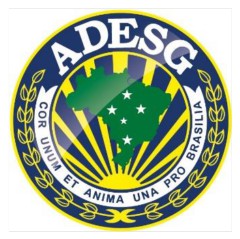 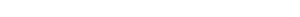 ASSOCIAÇÃO DOS DIPLOMADOS DA ESCOLA SUPERIOR DE GUERRA 
Endereço: Av. Augusto Severo, 176 - 4º andar, Glória - Rio de janeiro - RJTel: (21) 2262-6400  - Email: adesg@adesg.org.brSEMINÁRIO LOGÍSTICA 4.0De 08 a 17/08/23FICHA DE INSCRIÇÃONome: __________________________________________________  
Profissão: ___________________________________________________ 
Filiação: _______________________________________________________ Naturalidade: _____________  Data de Nascimento: ___________ 
Endereço: _____________________________________________________ 
Celular: ______________________  E-mail: _______________________Identidade:______________   Orgão Exp.: ______   Data: _______ 
CPF:____________________ Título de eleitor: _________________
Delegacia/Representação: _______________________________________ 
Indicado por: ______________________________________________  Data: Como soube do evento? _____________________________________ _____________________________________________________________ 
__________________________________________________________________________________________________________________________ 
______________________________________ Assinatura do candidato Condições de pagamentos: Via PIX, depósito ou transferência bancária Valor:	R$ 400,00 (quatrocentos reais) -  Prazo: 04/08/2023
Dados bancários:      PIX CNPJ: 33673294000171 
     Banco Bradesco S.A. 
     Agência: 0799      Conta corrente: 350.000-4 